检  测  报  告TEST REPORT江苏国创检测技术有限公司Jiangsu Guochuang Testing Technology Co., Ltd二零二一年五月检 测 报 告 说 明1. 对检测结果有异议的，应于收到报告之日起十日内向检测单位提出。报告未加盖检验检测专用章、骑缝章无效，涂改、增删无效。报告无编制、复核、审核及授权签字人签名无效。无CMA标志的报告仅用于科研、教学或企业内部质量控制活动使用，不具有社会证明作用。由其他单位或个人采集送检的样品，仅对送检样品的检测结果负责，委托方对送检样品及其相关信息的真实性负责。除客户特别申明，本报告只适用于本次采集/收到的样品，报告中所附限值标准均由客户提供，仅供参照，采样样品的检测结果只代表检测时污染物排放状况。除客户特别申明并支付样品管理费，所有超过标准规定时效期的样品均不再留样。未经本公司批准，不得部分复制报告内容。未经本公司书面同意，该检验报告不得用于商业性宣传。江苏国创检测技术有限公司联系地址：江苏省南通市崇川区胜利路168号11号楼    检   测   报   告表1  土壤检测结果续表1  土壤检测结果续表1  土壤检测结果续表1  土壤检测结果续表1  土壤检测结果续表1  土壤检测结果续表1  土壤检测结果续表1  土壤检测结果表2 地下水检测结果续表2 地下水检测结果续表2 地下水检测结果续表2 地下水检测结果附表1 样品信息附表2 检测依据、仪器信息及方法检出限续附表2 检测依据、仪器信息及方法检出限续附表2 检测依据、仪器信息及方法检出限续附表2 检测依据、仪器信息及方法检出限续附表2 检测依据、仪器信息及方法检出限附表3 土壤挥发性有机物组分的检出限附表4  土壤半挥发性有机物组分的检出限****报告结束****报告编号REPORT NO.：（2021）国创（综）字第（144）号检测类别TEST CATEGORY：委托检测委托单位CLIENT：通富微电子股份有限公司(崇川厂)受检单位INSPECTED COMPANY：通富微电子股份有限公司(崇川厂)样品类型SAMPLE CATEGORY：土壤 地下水受检单位通富微电子股份有限公司(崇川厂)地  址南通市崇川区联系人钱工电  话18962807358采样日期2021/4/16测试日期2021/4/16-4/28检测目的了解通富微电子股份有限公司(崇川厂)土壤、地下水环境质量状况。了解通富微电子股份有限公司(崇川厂)土壤、地下水环境质量状况。了解通富微电子股份有限公司(崇川厂)土壤、地下水环境质量状况。检测内容详见检测结果表。详见检测结果表。详见检测结果表。备　注检测依据、检测仪器、方法检出限详见附表2~4。检测依据、检测仪器、方法检出限详见附表2~4。检测依据、检测仪器、方法检出限详见附表2~4。编   制：   　　　                           审    核：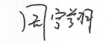  签   发：                　                  签发日期：2021年　 月   日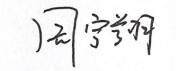 编   制：   　　　                           审    核： 签   发：                　                  签发日期：2021年　 月   日编   制：   　　　                           审    核： 签   发：                　                  签发日期：2021年　 月   日编   制：   　　　                           审    核： 签   发：                　                  签发日期：2021年　 月   日检测项目检测项目北厂区南侧绿化区域T0危废仓库西侧T13#应急池及制氢间东南侧T2单位参考标准限值检测项目检测项目采样深度0-0.5m采样深度0-0.5m采样深度0-0.5m单位参考标准限值检测项目检测项目东经120°52′23″北纬31°58′29″东经120°52′25″北纬31°58′18″东经120°52′26″北纬31°58′23″单位参考标准限值pH值pH值8.238.498.60无量纲---铜铜146625mg/kg18000镍镍132219mg/kg900铅铅9.220.815.3mg/kg800镉镉0.080.120.09mg/kg65砷砷2.926.285.50mg/kg60六价铬六价铬NDNDNDmg/kg5.7汞汞0.0210.0310.031mg/kg38半挥发性有机物苯胺NDNDNDmg/kg260半挥发性有机物2-氯酚NDNDNDmg/kg2256半挥发性有机物硝基苯NDNDNDmg/kg76半挥发性有机物萘NDNDNDmg/kg70半挥发性有机物苯并(a)蒽NDNDNDmg/kg15半挥发性有机物䓛NDNDNDmg/kg1293半挥发性有机物苯并(b)荧蒽NDNDNDmg/kg15半挥发性有机物苯并(k)荧蒽NDNDNDmg/kg151半挥发性有机物苯并(a)芘NDNDNDmg/kg1.5半挥发性有机物茚并(1,2,3,-cd)芘NDNDNDmg/kg15半挥发性有机物二苯并(a,h)蒽NDNDNDmg/kg1.5检测项目检测项目北厂区南侧绿化区域T0危废仓库西侧T13#应急池及制氢间东南侧T2单位参考标准限值检测项目检测项目采样深度0-0.5m采样深度0-0.5m采样深度0-0.5m单位参考标准限值检测项目检测项目东经120°52′23″北纬31°58′29″东经120°52′25″北纬31°58′18″东经120°52′26″北纬31°58′23″单位参考标准限值挥发性有机物氯甲烷NDNDNDµg/kg37000挥发性有机物氯乙烯NDNDNDµg/kg430挥发性有机物1,1-二氯乙烯NDNDNDµg/kg66000挥发性有机物二氯甲烷5.76.84.2µg/kg616000挥发性有机物反式-1,2-二氯乙烯NDNDNDµg/kg54000挥发性有机物1,1-二氯乙烷NDNDNDµg/kg9000挥发性有机物顺式-1,2-二氯乙烯NDNDNDµg/kg596000挥发性有机物氯仿NDNDNDµg/kg900挥发性有机物1,1,1-三氯乙烷NDNDNDµg/kg840000挥发性有机物四氯化碳NDNDNDµg/kg2800挥发性有机物苯NDNDNDµg/kg4000挥发性有机物1,2-二氯乙烷NDNDNDµg/kg5000挥发性有机物三氯乙烯NDNDNDµg/kg2800挥发性有机物1,2-二氯丙烷NDNDNDµg/kg5000挥发性有机物甲苯NDNDNDµg/kg1200000挥发性有机物1,1,2-三氯乙烷NDNDNDµg/kg2800挥发性有机物四氯乙烯NDNDNDµg/kg53000挥发性有机物氯苯NDNDNDµg/kg270000挥发性有机物1,1,1,2-四氯乙烷NDNDNDµg/kg10000挥发性有机物乙苯NDNDNDµg/kg28000挥发性有机物对间二甲苯NDNDNDµg/kg570000挥发性有机物邻二甲苯NDNDNDµg/kg640000挥发性有机物苯乙烯NDNDNDµg/kg1290000挥发性有机物1,1,2,2-四氯乙烷NDNDNDµg/kg6800挥发性有机物1,2,3-三氯丙烷NDNDNDµg/kg500挥发性有机物1,4-二氯苯NDNDNDµg/kg20000挥发性有机物1,2-二氯苯NDNDNDµg/kg560000检测项目检测项目表面处理车间南侧T3一期、二期污水处理站西侧偏北T4化学品仓库西侧T5单位参考标准限值检测项目检测项目采样深度0-0.5m采样深度0-0.5m采样深度0-0.5m单位参考标准限值检测项目检测项目东经120°52′19″北纬31°58′32″东经120°52′19″北纬31°58′41″东经120°52′20″北纬31°58′41″单位参考标准限值pH值pH值8.748.858.23无量纲---铜铜4244081mg/kg18000镍镍241817mg/kg900铅铅23.913.712.3mg/kg800镉镉0.110.090.11mg/kg65砷砷6.005.465.17mg/kg60六价铬六价铬NDNDNDmg/kg5.7汞汞0.0240.0480.031mg/kg38半挥发性有机物苯胺NDNDNDmg/kg260半挥发性有机物2-氯酚NDNDNDmg/kg2256半挥发性有机物硝基苯NDNDNDmg/kg76半挥发性有机物萘NDNDNDmg/kg70半挥发性有机物苯并(a)蒽NDNDNDmg/kg15半挥发性有机物䓛NDNDNDmg/kg1293半挥发性有机物苯并(b)荧蒽NDNDNDmg/kg15半挥发性有机物苯并(k)荧蒽NDNDNDmg/kg151半挥发性有机物苯并(a)芘NDNDNDmg/kg1.5半挥发性有机物茚并(1,2,3,-cd)芘NDNDNDmg/kg15半挥发性有机物二苯并(a,h)蒽NDNDNDmg/kg1.5检测项目检测项目表面处理车间南侧T3一期、二期污水处理站西侧偏北T4化学品仓库西侧T5单位参考标准限值检测项目检测项目采样深度0-0.5m采样深度0-0.5m采样深度0-0.5m单位参考标准限值检测项目检测项目东经120°52′19″北纬31°58′32″东经120°52′19″北纬31°58′41″东经120°52′20″北纬31°58′41″单位参考标准限值挥发性有机物氯甲烷NDNDNDµg/kg37000挥发性有机物氯乙烯NDNDNDµg/kg430挥发性有机物1,1-二氯乙烯NDNDNDµg/kg66000挥发性有机物二氯甲烷5.76.64.1µg/kg616000挥发性有机物反式-1,2-二氯乙烯NDNDNDµg/kg54000挥发性有机物1,1-二氯乙烷NDNDNDµg/kg9000挥发性有机物顺式-1,2-二氯乙烯NDNDNDµg/kg596000挥发性有机物氯仿NDNDNDµg/kg900挥发性有机物1,1,1-三氯乙烷NDNDNDµg/kg840000挥发性有机物四氯化碳NDNDNDµg/kg2800挥发性有机物苯NDNDNDµg/kg4000挥发性有机物1,2-二氯乙烷NDNDNDµg/kg5000挥发性有机物三氯乙烯NDNDNDµg/kg2800挥发性有机物1,2-二氯丙烷NDNDNDµg/kg5000挥发性有机物甲苯NDNDNDµg/kg1200000挥发性有机物1,1,2-三氯乙烷NDNDNDµg/kg2800挥发性有机物四氯乙烯NDNDNDµg/kg53000挥发性有机物氯苯NDNDNDµg/kg270000挥发性有机物1,1,1,2-四氯乙烷NDNDNDµg/kg10000挥发性有机物乙苯NDNDNDµg/kg28000挥发性有机物对间二甲苯NDNDNDµg/kg570000挥发性有机物邻二甲苯NDNDNDµg/kg640000挥发性有机物苯乙烯NDNDNDµg/kg1290000挥发性有机物1,1,2,2-四氯乙烷NDNDNDµg/kg6800挥发性有机物1,2,3-三氯丙烷NDNDNDµg/kg500挥发性有机物1,4-二氯苯NDNDNDµg/kg20000挥发性有机物1,2-二氯苯NDNDNDµg/kg560000检测项目检测项目三期污水处理站东侧T63#应急池及制氢间西侧T7一期生产车间东北角T8单位参考标准限值检测项目检测项目采样深度0-0.5m采样深度0-0.5m采样深度0-0.5m单位参考标准限值检测项目检测项目东经120°52′26″北纬31°58′23″东经120°52′22″北纬31°58′26″东经120°52′21″北纬31°58′37″单位参考标准限值pH值pH值8.598.648.84无量纲---铜铜148141.02×103mg/kg18000镍镍312029mg/kg900铅铅23.47.6205mg/kg800镉镉0.150.070.35mg/kg65砷砷6.048.296.80mg/kg60六价铬六价铬NDNDNDmg/kg5.7汞汞0.0280.0260.047mg/kg38半挥发性有机物苯胺NDNDNDmg/kg260半挥发性有机物2-氯酚NDNDNDmg/kg2256半挥发性有机物硝基苯NDNDNDmg/kg76半挥发性有机物萘NDNDNDmg/kg70半挥发性有机物苯并(a)蒽NDNDNDmg/kg15半挥发性有机物䓛NDNDNDmg/kg1293半挥发性有机物苯并(b)荧蒽NDNDNDmg/kg15半挥发性有机物苯并(k)荧蒽NDNDNDmg/kg151半挥发性有机物苯并(a)芘NDNDNDmg/kg1.5半挥发性有机物茚并(1,2,3,-cd)芘NDNDNDmg/kg15半挥发性有机物二苯并(a,h)蒽NDNDNDmg/kg1.5检测项目检测项目三期污水处理站东侧T63#应急池及制氢间西侧T7一期生产车间东北角T8单位参考标准限值检测项目检测项目采样深度0-0.5m采样深度0-0.5m采样深度0-0.5m单位参考标准限值检测项目检测项目东经120°52′26″北纬31°58′23″东经120°52′22″北纬31°58′26″东经120°52′21″北纬31°58′37″单位参考标准限值挥发性有机物氯甲烷NDNDNDµg/kg37000挥发性有机物氯乙烯NDNDNDµg/kg430挥发性有机物1,1-二氯乙烯NDNDNDµg/kg66000挥发性有机物二氯甲烷10.66.77.1µg/kg616000挥发性有机物反式-1,2-二氯乙烯NDNDNDµg/kg54000挥发性有机物1,1-二氯乙烷NDNDNDµg/kg9000挥发性有机物顺式-1,2-二氯乙烯NDNDNDµg/kg596000挥发性有机物氯仿NDNDNDµg/kg900挥发性有机物1,1,1-三氯乙烷NDNDNDµg/kg840000挥发性有机物四氯化碳NDNDNDµg/kg2800挥发性有机物苯NDNDNDµg/kg4000挥发性有机物1,2-二氯乙烷NDNDNDµg/kg5000挥发性有机物三氯乙烯NDNDNDµg/kg2800挥发性有机物1,2-二氯丙烷NDNDNDµg/kg5000挥发性有机物甲苯NDNDNDµg/kg1200000挥发性有机物1,1,2-三氯乙烷NDNDNDµg/kg2800挥发性有机物四氯乙烯NDNDNDµg/kg53000挥发性有机物氯苯NDNDNDµg/kg270000挥发性有机物1,1,1,2-四氯乙烷NDNDNDµg/kg10000挥发性有机物乙苯NDNDNDµg/kg28000挥发性有机物对间二甲苯NDNDNDµg/kg570000挥发性有机物邻二甲苯NDNDNDµg/kg640000挥发性有机物苯乙烯NDNDNDµg/kg1290000挥发性有机物1,1,2,2-四氯乙烷NDNDNDµg/kg6800挥发性有机物1,2,3-三氯丙烷NDNDNDµg/kg500挥发性有机物1,4-二氯苯NDNDNDµg/kg20000挥发性有机物1,2-二氯苯NDNDNDµg/kg560000检测项目检测项目表面处理车间东侧T9一期、二期污水处理站西侧偏南T10一期、二期污水处理站东侧T113#危废仓库西侧T12单位参考标准限值检测项目检测项目采样深度0-0.5m采样深度0-0.5m采样深度0-0.5m采样深度0-0.5m单位参考标准限值检测项目检测项目东经120°52′19″北纬31°58′35″东经120°52′20″北纬31°58′32″东经120°52′21″北纬31°58′36″东经120°52′21″北纬31°58′38″单位参考标准限值pH值pH值8.928.558.278.94无量纲---铜铜463277154mg/kg18000镍镍20163035mg/kg900铅铅17.613.119.320.9mg/kg800镉镉0.090.080.140.16mg/kg65砷砷6.046.188.467.34mg/kg60六价铬六价铬NDNDNDNDmg/kg5.7汞汞0.0360.1220.0640.041mg/kg38半挥发性有机物苯胺NDNDNDNDmg/kg260半挥发性有机物2-氯酚NDNDNDNDmg/kg2256半挥发性有机物硝基苯NDNDNDNDmg/kg76半挥发性有机物萘NDNDNDNDmg/kg70半挥发性有机物苯并(a)蒽NDNDNDNDmg/kg15半挥发性有机物䓛NDNDNDNDmg/kg1293半挥发性有机物苯并(b)荧蒽NDNDNDNDmg/kg15半挥发性有机物苯并(k)荧蒽NDNDNDNDmg/kg151半挥发性有机物苯并(a)芘NDNDNDNDmg/kg1.5半挥发性有机物茚并(1,2,3,-cd)芘NDNDNDNDmg/kg15半挥发性有机物二苯并(a,h)蒽NDNDNDNDmg/kg1.5检测项目检测项目表面处理车间东侧T9一期、二期污水处理站西侧偏南T10一期、二期污水处理站东侧T113#危废仓库西侧T12单位参考标准限值检测项目检测项目采样深度0-0.5m采样深度0-0.5m采样深度0-0.5m采样深度0-0.5m单位参考标准限值检测项目检测项目东经120°52′19″北纬31°58′35″东经120°52′20″北纬31°58′32″东经120°52′21″北纬31°58′36″东经120°52′21″北纬31°58′38″单位参考标准限值挥发性有机物氯甲烷NDNDNDNDµg/kg37000挥发性有机物氯乙烯NDNDNDNDµg/kg430挥发性有机物1,1-二氯乙烯NDNDNDNDµg/kg66000挥发性有机物二氯甲烷9.46.94.74.3µg/kg616000挥发性有机物反式-1,2-二氯乙烯NDNDNDNDµg/kg54000挥发性有机物1,1-二氯乙烷NDNDNDNDµg/kg9000挥发性有机物顺式-1,2-二氯乙烯NDNDNDNDµg/kg596000挥发性有机物氯仿NDNDNDNDµg/kg900挥发性有机物1,1,1-三氯乙烷NDNDNDNDµg/kg840000挥发性有机物四氯化碳NDNDNDNDµg/kg2800挥发性有机物苯NDNDNDNDµg/kg4000挥发性有机物1,2-二氯乙烷NDNDNDNDµg/kg5000挥发性有机物三氯乙烯NDNDNDNDµg/kg2800挥发性有机物1,2-二氯丙烷NDNDNDNDµg/kg5000挥发性有机物甲苯NDNDNDNDµg/kg1200000挥发性有机物1,1,2-三氯乙烷NDNDNDNDµg/kg2800挥发性有机物四氯乙烯NDNDNDNDµg/kg53000挥发性有机物氯苯NDNDNDNDµg/kg270000挥发性有机物1,1,1,2-四氯乙烷NDNDNDNDµg/kg10000挥发性有机物乙苯NDNDNDNDµg/kg28000挥发性有机物对间二甲苯NDNDNDNDµg/kg570000挥发性有机物邻二甲苯NDNDNDNDµg/kg640000挥发性有机物苯乙烯NDNDNDNDµg/kg1290000挥发性有机物1,1,2,2-四氯乙烷NDNDNDNDµg/kg6800挥发性有机物1,2,3-三氯丙烷NDNDNDNDµg/kg500挥发性有机物1,4-二氯苯NDNDNDNDµg/kg20000挥发性有机物1,2-二氯苯NDNDNDNDµg/kg560000参照标准：《土壤环境质量建设用地土壤污染风险管控标准（试行）》（GB36600-2018）表1中筛选值第二类用地。参照标准：《土壤环境质量建设用地土壤污染风险管控标准（试行）》（GB36600-2018）表1中筛选值第二类用地。参照标准：《土壤环境质量建设用地土壤污染风险管控标准（试行）》（GB36600-2018）表1中筛选值第二类用地。参照标准：《土壤环境质量建设用地土壤污染风险管控标准（试行）》（GB36600-2018）表1中筛选值第二类用地。参照标准：《土壤环境质量建设用地土壤污染风险管控标准（试行）》（GB36600-2018）表1中筛选值第二类用地。参照标准：《土壤环境质量建设用地土壤污染风险管控标准（试行）》（GB36600-2018）表1中筛选值第二类用地。参照标准：《土壤环境质量建设用地土壤污染风险管控标准（试行）》（GB36600-2018）表1中筛选值第二类用地。参照标准：《土壤环境质量建设用地土壤污染风险管控标准（试行）》（GB36600-2018）表1中筛选值第二类用地。注：1、“ND”表示未检出；2、“---”表示参照标准中未对该项目作限制。注：1、“ND”表示未检出；2、“---”表示参照标准中未对该项目作限制。注：1、“ND”表示未检出；2、“---”表示参照标准中未对该项目作限制。注：1、“ND”表示未检出；2、“---”表示参照标准中未对该项目作限制。注：1、“ND”表示未检出；2、“---”表示参照标准中未对该项目作限制。注：1、“ND”表示未检出；2、“---”表示参照标准中未对该项目作限制。注：1、“ND”表示未检出；2、“---”表示参照标准中未对该项目作限制。注：1、“ND”表示未检出；2、“---”表示参照标准中未对该项目作限制。检测项目W0北厂区南侧绿化区域W1危废仓库西侧W2  3#应急池及制氢间东南侧单位参考标准限值检测项目东经120°52′23″北纬31°58′29″东经120°52′25″北纬31°58′18″东经120°52′26″北纬31°58′23″单位参考标准限值pH值7.237.147.07无量纲5.5≤pH<6.58.5<pH≤9.0浊度2.132.422.24NTU≤10肉眼可见物无无无\无溶解性总固体262480384mg/L≤2000高锰酸盐指数1.52.61.9mg/L≤10.0氨氮0.8160.5010.595mg/L≤1.50钙和镁总量370409305mg/L≤650硝酸盐氮5.703.687.32mg/L≤30.0硫酸盐55.851.759.4mg/L≤350氯化物46.933.647.8mg/L≤350挥发酚NDNDNDmg/L≤0.01氰化物NDNDNDmg/L≤0.1氟化物0.220.200.19mg/L≤2.0砷ND0.3NDμg/L≤50汞NDND0.04μg/L≤2银NDNDNDmg/L≤0.10六价铬NDNDNDmg/L≤0.10铅NDNDNDmg/L≤0.10锡NDNDNDmg/L---铁NDNDNDmg/L≤2.0检测项目W0北厂区南侧绿化区域W1危废仓库西侧W2  3#应急池及制氢间东南侧单位参考标准限值检测项目东经120°52′23″北纬31°58′29″东经120°52′25″北纬31°58′18″东经120°52′26″北纬31°58′23″单位参考标准限值锰0.0350.0300.032mg/L≤1.50锌0.0380.0360.041mg/L≤5.00铜ND0.007NDmg/L≤1.50总大肠菌群387070MPN/L≤1000亚硝酸盐氮0.0030.004NDmg/L≤4.80铝0.100.10NDmg/L≤0.50阴离子表面活性剂NDNDNDmg/L≤0.3硫化物NDNDNDmg/L≤0.10碘化物NDNDNDmg/L≤0.50钠1.6017.712.3mg/L≤400硒NDNDNDμg/L≤100三氯甲烷NDNDNDμg/L≤300四氯化碳NDNDNDμg/L≤50.0细菌总数1.7×1041.6×1041.3×104CFU/mL≤1000苯NDNDNDμg/L≤120甲苯NDNDNDμg/L≤1400色度202525度≤25镉NDNDNDmg/L≤0.01臭和味无无无\无检测项目W3表面处理车间南侧W4一期、二期污水处理站西侧偏北W5化学品仓库西侧单位参考标准限值检测项目东经120°52′19″北纬31°58′32″东经120°52′19″北纬31°58′41″东经120°52′20″北纬31°58′41″单位参考标准限值pH值7.247.137.11无量纲5.5≤pH<6.58.5<pH≤9.0浊度2.392.322.28NTU≤10肉眼可见物无无无\无溶解性总固体468298228mg/L≤2000高锰酸盐指数1.51.21.0mg/L≤10.0氨氮0.7210.1820.382mg/L≤1.50钙和镁总量424141203mg/L≤650硝酸盐氮7.225.302.86mg/L≤30.0硫酸盐58.356.142.6mg/L≤350氯化物47.746.830.7mg/L≤350挥发酚NDNDNDmg/L≤0.01氰化物NDNDNDmg/L≤0.1氟化物0.170.300.16mg/L≤2.0砷NDNDNDμg/L≤50汞ND0.060.04μg/L≤2银NDNDNDmg/L≤0.10六价铬NDNDNDmg/L≤0.10铅NDNDNDmg/L≤0.10锡NDNDNDmg/L---铁NDNDNDmg/L≤2.0检测项目W3表面处理车间南侧W4一期、二期污水处理站西侧偏北W5化学品仓库西侧单位参考标准限值检测项目东经120°52′19″北纬31°58′32″东经120°52′19″北纬31°58′41″东经120°52′20″北纬31°58′41″单位参考标准限值锰0.0280.1460.023mg/L≤1.50锌0.0320.0400.029mg/L≤5.00铜0.008ND0.006mg/L≤1.50总大肠菌群382752MPN/L≤1000亚硝酸盐氮0.0030.003NDmg/L≤4.80铝0.10NDNDmg/L≤0.50阴离子表面活性剂NDNDNDmg/L≤0.3硫化物NDNDNDmg/L≤0.10碘化物NDNDNDmg/L≤0.50钠17.99.365.85mg/L≤400硒NDNDNDμg/L≤100三氯甲烷NDNDNDμg/L≤300四氯化碳NDNDNDμg/L≤50.0细菌总数1.2×1041.4×1041.2×104CFU/mL≤1000苯NDNDNDμg/L≤120甲苯NDNDNDμg/L≤1400色度202025度≤25镉NDNDNDmg/L≤0.01臭和味无无无\无参照标准：《地下水质量标准》（GB/T14848-2017）表1、表2中Ⅳ类标准。参照标准：《地下水质量标准》（GB/T14848-2017）表1、表2中Ⅳ类标准。参照标准：《地下水质量标准》（GB/T14848-2017）表1、表2中Ⅳ类标准。参照标准：《地下水质量标准》（GB/T14848-2017）表1、表2中Ⅳ类标准。参照标准：《地下水质量标准》（GB/T14848-2017）表1、表2中Ⅳ类标准。参照标准：《地下水质量标准》（GB/T14848-2017）表1、表2中Ⅳ类标准。注：1、“ND”表示未检出；2、“---”表示参照标准中未对该项目作限制；3、“\”表示此项不作要求。注：1、“ND”表示未检出；2、“---”表示参照标准中未对该项目作限制；3、“\”表示此项不作要求。注：1、“ND”表示未检出；2、“---”表示参照标准中未对该项目作限制；3、“\”表示此项不作要求。注：1、“ND”表示未检出；2、“---”表示参照标准中未对该项目作限制；3、“\”表示此项不作要求。注：1、“ND”表示未检出；2、“---”表示参照标准中未对该项目作限制；3、“\”表示此项不作要求。注：1、“ND”表示未检出；2、“---”表示参照标准中未对该项目作限制；3、“\”表示此项不作要求。样品类别检测点位采样人样品状态土壤北厂区南侧绿化区域T0王俊、葛旸浅棕、轻壤土、潮、块状、少量植物根系土壤危废仓库西侧T1王俊、葛旸浅棕、轻壤土、潮、块状、少量植物根系土壤3#应急池及制氢间东南侧T2王俊、葛旸浅棕、轻壤土、潮、块状、少量植物根系土壤表面处理车间南侧T3王俊、葛旸浅棕、轻壤土、潮、块状、少量植物根系土壤一期、二期污水处理站西侧偏北T4王俊、葛旸浅棕、轻壤土、潮、块状、少量植物根系土壤化学品仓库西侧T5王俊、葛旸浅棕、轻壤土、潮、块状、少量植物根系土壤三期污水处理站东侧T6王俊、葛旸浅棕、轻壤土、潮、块状、少量植物根系土壤3#应急池及制氢间西侧T7王俊、葛旸浅棕、轻壤土、潮、块状、少量植物根系土壤一期生产车间东北角T8王俊、葛旸浅棕、轻壤土、潮、块状、少量植物根系土壤表面处理车间东侧T9王俊、葛旸浅棕、轻壤土、潮、块状、少量植物根系土壤一期、二期污水处理站西侧偏南T10王俊、葛旸浅棕、轻壤土、潮、块状、少量植物根系土壤一期、二期污水处理站东侧T11王俊、葛旸浅棕、轻壤土、潮、块状、少量植物根系土壤3#危废仓库西侧T12王俊、葛旸浅棕、轻壤土、潮、块状、少量植物根系样品类别检测点位井深（m）水位（m）采样人样品状态地下水W0北厂区南侧绿化区域4.51.09王俊、葛旸无色、无嗅地下水W1危废仓库西侧4.50.83王俊、葛旸无色、无嗅地下水W2  3#应急池及制氢间东南侧4.51.12王俊、葛旸无色、无嗅地下水W3表面处理车间南侧4.51.01王俊、葛旸无色、无嗅地下水W4一期、二期污水处理站西侧偏北4.50.97王俊、葛旸无色、无嗅地下水W5化学品仓库西侧4.50.96王俊、葛旸无色、无嗅类别检测项目检测依据检测仪器型号及编号方法检出限土壤砷土壤和沉积物 汞、砷、硒、铋、锑的测定 微波消解原子荧光法 HJ 680-2013原子荧光分光光度计AFS-851012181700.01 mg/kg土壤汞土壤和沉积物 汞、砷、硒、铋、锑的测定 微波消解/原子荧光法 HJ 680-2013原子荧光分光光度计AFS-851012181700.002 mg/kg土壤镉土壤质量 铅、镉的测定 石墨炉原子吸收分光光度法  GB/T 17141-1997石墨炉原子吸收光谱240ZAA MY184000020.01 mg/kg土壤铜土壤和沉积物 铜、锌、铅、镍、铬的测定 火焰原子吸收分光光度法 HJ491-2019火焰原子吸收光谱240FSAA MY184100041 mg/kg土壤铅土壤质量 铅、镉的测定 石墨炉原子吸收分光光度法  GB/T 17141-1997石墨炉原子吸收光谱240ZAA MY184000020.1 mg/kg土壤镍土壤和沉积物 铜、锌、铅、镍、铬的测定 火焰原子吸收分光光度法 HJ491-2019火焰原子吸收光谱240FSAA MY184100043 mg/kg土壤六价铬土壤和沉积物 六价铬的测定 碱溶液提取-火焰原子吸收分光光度法HJ 1082-2019火焰原子吸收光谱240FSAA MY184100040.5 mg/kg土壤pH值土壤pH的测定 电位法 HJ962-2018pH计 ST3100/F B849865451/土壤挥发性有机物土壤和沉积物 挥发性有机物的测定 吹扫捕集/气相色谱-质谱法 HJ 605-2011Agilent 7890B-5977B/CN18483172详见附表3土壤半挥发性有机物土壤和沉积物 半挥发性有机物的测定 气相色谱法-质谱法 HJ834-2017Agilent 7890B-5977B/CN19213098详见附表4类别检测项目检测依据检测仪器型号及编号方法检出限地下水pH值《水和废水监测分析方法》（第四版） 国家环保总局2002年 便携式pH计法3.1.6(2)便携式pH计PHB-4 600904N0018110294/地下水浊度《水和废水监测分析方法》(第四版)国家环保总局 2002年 便携式浊度计法3.1.4(3)WZB-175 670900N0018110047/地下水阴离子（氯化物、硫酸盐、硝酸盐氮）水质 无机阴离子的测定 离子色谱法 HJ 84-2016ICS-600 18099038Cl-0.007 mg/L；SO42-0.018 mg/L；NO3-0.016 mg/L地下水铜水质 32种金属元素的测定 电感耦合等离子体发射光谱法HJ 776-2015电感耦合等离子体发射光谱仪 MY191010280.006 mg/L地下水锌水质 32种金属元素的测定 电感耦合等离子体发射光谱法HJ 776-2015电感耦合等离子体发射光谱仪 MY191010280.004 mg/L地下水铝水质 32种金属元素的测定 电感耦合等离子体发射光谱法HJ 776-2015电感耦合等离子体发射光谱仪 MY191010280.07 mg/L地下水钠水质 32种金属元素的测定 电感耦合等离子体发射光谱法HJ 776-2015电感耦合等离子体发射光谱仪 MY191010280.12 mg/L地下水硫化物水质 硫化物的测定 亚甲基蓝分光光度法GB/T16489-1996可见分光光度计T6 27-1610-01-02700.005 mg/L地下水碘化物生活饮用水标准检验方法 无机非金属指标  高浓度碘化物比色法GB/T 5750.5-2006 (11.2)T6 27-1610-01-02700.05 mg/L类别检测项目检测依据检测仪器型号及编号方法检出限地下水阴离子表面活性剂水质 阴离子表面活性剂的测定 亚甲蓝分光光度法GB/T 7494-1987可见分光光度计T6 27-1610-01-02830.05 mg/L地下水硒水质 汞、砷、硒、锑和铋的测定 原子荧光法  HJ694-2014原子荧光分光光度计 AFS-851012181700.4 μg/L地下水镉水质 32种金属元素的测定 电感耦合等离子体发射光谱法HJ 776-2015电感耦合等离子体发射光谱仪 MY191010280.005 mg/L地下水四氯化碳水质 挥发性有机物的测定 吹扫捕集/气相色谱—质谱法HJ639-2012Agilent 7890B-5977B/CN184831721.5 μg/L地下水苯、甲苯、三氯甲烷水质 挥发性有机物的测定 吹扫捕集/气相色谱—质谱法HJ639-2012Agilent 7890B-5977B/CN184831721.4 μg/L地下水汞水质 汞、砷、硒、锑和铋的测定 原子荧光法  HJ694-2014原子荧光分光光度计 AFS-851012181700.04 μg/L地下水臭和味生活饮用水标准检验方法 感官性状和物理指标 嗅气和尝味法GB/T5750.4-2006(3.1)//地下水肉眼可见物生活饮用水标准检验方法 感官性状和物理指标  直接观察法GB/T 5750.4-2006 （4）//地下水铅水质 32种金属元素的测定 电感耦合等离子体发射光谱法HJ 776-2015电感耦合等离子体发射光谱仪 MY191010280.07 mg/L类别检测项目检测依据检测仪器型号及编号方法检出限地下水氰化物地下水质检验方法 吡啶-吡唑啉酮比色法测定氰化物DZ/T0064.52-1993可见分光光度计 T6 27-1610-01-02700.002 mg/L 地下水总大肠菌群《水和废水监测分析方法》（第四版 增补版）国家环境保护总局 2002年 多管发酵法 5.2.5（1）生化培养箱 SPX-150B-Z  180614/地下水细菌总数水质  细菌总数的测定  平皿计数法HJ1000-2018精密恒温培养箱 BPH-9162 181256537P/地下水钙和镁总量水质 钙和镁总量的测定 EDTA滴定法 GB/T7477-1987酸式滴定管50mL 1811285 mg/L地下水溶解性总固体生活饮用水标准检验方法 感官性状和物理指标 称量法GB/T5750.4-2006(8.1)天平PR224ZH/E B849881061/地下水色度生活饮用水标准检验方法 感官性状和物理指标  铂-钴标准比色法GB/T 5750.4-2006 （1）/5度地下水铁水质 32种金属元素的测定 电感耦合等离子体发射光谱法HJ 776-2015电感耦合等离子体发射光谱仪 MY191010280.02 mg/L地下水六价铬水质 六价铬的测定 二苯碳酰二肼分光光度法GB/T 7467-1987可见分光光度计T6 27-1610-01-02700.004 mg/L地下水挥发酚水质 挥发酚的测定 4-氨基安替比林分光光度法 HJ503-2009 T6 27-1610-01-02700.0003 mg/L类别检测项目检测依据检测仪器型号及编号方法检出限地下水锰水质 32种金属元素的测定 电感耦合等离子体发射光谱法HJ 776-2015电感耦合等离子体发射光谱仪 MY191010280.004 mg/L地下水氟化物水质 氟化物的测定 离子选择电极法 GB/T7874-1987离子计 PXSJ-216型 183513080.05 mg/L地下水高锰酸盐指数水质 高锰酸盐指数的测定 GB/T 11892-1989/0.5 mg/L地下水氨氮水质 氨氮的测定 纳氏试剂分光光度法  HJ 535-2009分光光度计T6 27-1610-01-02670.025 mg/L地下水砷水质 汞、砷、硒、锑和铋的测定 原子荧光法  HJ694-2014原子荧光分光光度计 AFS-851012181700.3 μg/L地下水亚硝酸盐氮水质 亚硝酸盐氮的测定 分光光度法 GB/T7493-1987可见分光光度计T6 27-1610-01-02830.003 mg/L地下水银水质 32种金属元素的测定 电感耦合等离子体发射光谱法HJ 776-2015电感耦合等离子体发射光谱仪 MY191010280.02 mg/L地下水锡水质 32种金属元素的测定 电感耦合等离子体发射光谱法HJ 776-2015电感耦合等离子体发射光谱仪 MY191010280.2 mg/L检测项目单位检出限氯甲烷μg/kg1.0氯乙烯μg/kg1.01,1-二氯乙烯μg/kg1.0二氯甲烷μg/kg1.5反式-1,2-二氯乙烯μg/kg1.41,1-二氯乙烷μg/kg1.2顺式-1,2-二氯乙烯μg/kg1.3氯仿μg/kg1.11,1,1-三氯乙烷μg/kg1.3四氯化碳μg/kg1.3苯μg/kg1.91,2-二氯乙烷μg/kg1.3三氯乙烯μg/kg1.21,2-二氯丙烷μg/kg1.1甲苯μg/kg1.31,1,2-三氯乙烷μg/kg1.2四氯乙烯μg/kg1.4氯苯μg/kg1.21,1,1,2-四氯乙烷μg/kg1.2乙苯μg/kg1.2对间二甲苯μg/kg1.2邻二甲苯μg/kg1.2苯乙烯μg/kg1.11,1,2,2-四氯乙烷μg/kg1.21,2,3-三氯丙烷μg/kg1.21,4-二氯苯μg/kg1.51,2-二氯苯μg/kg1.5检测项目单位检出限苯胺mg/kg0.092-氯苯酚mg/kg0.06硝基苯mg/kg0.09萘mg/kg0.09苯并（a）蒽mg/kg0.1䓛mg/kg0.1苯并（b）荧蒽mg/kg0.2苯并（k）荧蒽mg/kg0.1苯并（a）芘mg/kg0.1茚并（1，2，3，-cd）芘mg/kg0.1二苯并(a,h)蒽mg/kg0.1